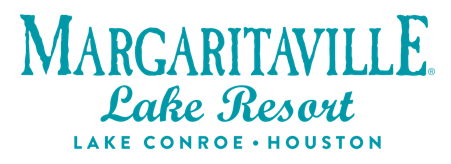 Media Contact:						 Laura Frnka-Davis						 Storyteller Communications					 laura@storytellercomm.com					 713-409-1480	Chase Away Your Wintertime Blues @ Margaritaville Lake Resort Lake Conroe | Houston Montgomery, Texas (Jan. 9, 2024) – Does the winter weather make you feel blue? Margaritaville Lake Resort Lake Conroe | Houston has everything you need to turn those winter frowns upside down. Here are just a few of the fun activities the resort has planned throughout the winter months: January MLK Weekend – It's not too late to make plans to spend the long MLK Weekend ( (Jan. 12 – Jan. 15) in paradise.  Book your getaway now and look forward to exploring everything Margaritaville Lake Resort has to offer, including two heated pools, the family slide pool, two heated spas, s'mores around the first pit, six onsite Margaritaville-inspired restaurants and bars, the Fins Up Arcade, the 18,000-square-foot St. Somewhere Spa, pickleball courts, and so much more. Remember to bring along your furry friend for family fun! Jump aboard the Margaritaville Magical Express to explore the resort by train. The express will run from 9 a.m. to 5 p.m. during the long MLK weekend and is $10 a person. Children under one year old ride for free. Texas Gun Show @ Margaritaville Lake Resort – The Texas Gun Show returns to Margaritaville Lake Resort from Jan. 13 through Jan. 14. This event strives to create a safe, responsible, and informed environment for firearm enthusiasts, collectors, and industry professionals. For more information, visit the Texas Gun Show website. Wine-Down Wednesdays Yoga Experience – If you need some mid-week rejuvenation, Margaritaville Lake Resort will host the "Wine-Down Yoga Experience" on Wednesday, Jan. 17, 2024, starting at 6 p.m. in the St. Somewhere Spa lobby. Enjoy a mild Yin-Yoga class and a glass of wine before and after the session. The cost per person is $35; members receive a 20% discount. For more details, visit the Margaritaville Lake Resort website. February Conroe Bass Get Hooked Weekend Series – The Conroe Bass Get Hooked Weekend Series will return to Margaritaville on Saturday, Feb. 10. Cast your net and join the fun. For more information, visit www.conroebass.com. Super Bowl Watch Party – Cheer on your favorite team as they compete for the championship title from the comfort of LandShark Bar & Grill. Enjoy various drinks and appetizer specials as you watch the big game (and the commercials!) Valentine's Day at Margaritaville - Looking for a place to treat your special someone for Valentine's Day? Look no further than Margaritaville Lake Resort. On Saturday, Feb. 10, and Wednesday, Feb. 14, License to Chill Bar & Café is hosting a three-course Valentine's Dinner with an array of mouth-watering starters, entrees, and desserts, including Caribbean Lobster Bisque, Prime Center cut New York Strip, and Chocolate Lava Cake. The cost per person is $79. Call 877-286-9590 to make reservations. Make it a night to remember in one of Margaritaville’s suites overlooking Lake Conroe by taking advantage of the resort’s romance packages. Brandon Belt Fishing Tournament – Fishing enthusiasts rejoice! Brandon Belt of the Toronto Blue Jays will bring his fishing tournament to Margaritaville Lake Resort Feb. 24-Feb. 25. To learn more about this event and register to participate, visit the website.   March Spring Break – Now is the time to start thinking about a Spring Break getaway! Margaritaville Lake Resort is the ideal destination with all-suite accommodations, five pools, six onsite Margaritaville-inspired restaurants, a golf course, the 18,000-square-foot wellness retreat, St. Somewhere Spa, and much more! Lone Star Luau 2024 – Mark your calendars for the 7th annual Lone Star Luau at Margaritaville Lake Resort March 21-24. Listen to tunes from favorite trop rock artists, including Thom Shepherd and Coley McCabe, The Wilder Blue, and Mike Nash. For more details, visit the Lone Star Luau website. Don't forget to bring Fido! Margaritaville Lake Resort is now dog-friendly, so you can bring your four-legged friend along for all your winter adventures. Visit the website for frequently asked questions about Margaritaville Lake Resort's pet policies.For more information about Margaritaville Lake Resort and to book your winter getaway, visit here.  # # #About Margaritaville Lake Resort Lake Conroe | Houston The Margaritaville Lake Resort Lake Conroe | Houston, an all-suite resort, features 335 guest suites; including 32 lakefront cottages, on 186 lakefront acres on Lake Conroe. It is the first Margaritaville Resort in Texas. Bars and restaurants feature signature Margaritaville dining concepts – the LandShark Bar & Grill with boat slips on Lake Conroe, the 5 o'Clock Somewhere Bar, the Lone Palm Pool Bar, the License to Chill Bar & Café, Joe Merchant's Coffee & Provisions, Boathouse Bar and Lounge, and a Margaritaville Retail Shop. Margaritaville Lake Resort Lake Conroe | Houston offers an array of recreational activities: an 18-hole golf course, a three-acre waterpark with a lazy river and outdoor pools, pickleball, tennis, swimming, boating, and fishing. Margaritaville's popular full-service St. Somewhere Spa, and a spacious, Fins Up Fitness Center, provide exceptional wellness options. With 72,000 square feet of indoor/outdoor IACC-approved meeting space, the resort can host special events and meetings of every size. Located just an hour from Houston and about three hours from the major hubs of Austin, Dallas, and San Antonio, the resort is within easy reach of over 19 million Texans. The project is a joint venture of Songy Highroads (SHR) and The Wampold Companies. The Margaritaville Lake Resort Lake Conroe |Houston, is part of BENCHMARK®, a global hospitality company's Benchmark Resorts & Hotels portfolio. In 2023, Margaritaville Hotels & Resorts was ranked #1 in Guest Satisfaction among Upper Upscale Hotel Brands in the J.D. Power 2023 North America Hotel Guest Satisfaction Study.About Pyramid Global Hospitality Pyramid Global Hospitality was formed by the 2021 merger of two hotel and resort management companies, creating the most owner-focused, experiential company in the industry and its best workplace. The organization's global portfolio spans more than 240 properties in the U.S., Caribbean, and Europe. It maintains offices in Boston; The Woodlands, Texas; Cincinnati; and London. For more information, visit www.benchmarkpyramid.com.